Parroquia Santísima TrinidadGuía para la formación inicial de catequistasConsejo de Formación20 Minutos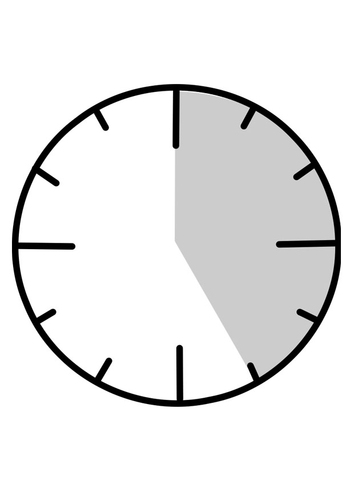 Propósitos de la sesión. Presentar la vocación del catequista como buscador, servidor y testigo de la palabra.Plantear el alcance de la vocación del catequista como buscador de la PalabraPropósitos de la sesión. Presentar la vocación del catequista como buscador, servidor y testigo de la palabra.Plantear el alcance de la vocación del catequista como buscador de la PalabraTiempoTemas y actividadesHerramienta o técnica recomendada5 minutos Introducción: La catequesis es uno de los servicios más antiguos de la comunidad eclesial, sus orígenes se remontan a las primeras comunidades cristianas que nacieron de la predicación apostólica del primer siglo de nuestra era cristiana.Nació con el compromiso y el objetivo de dar a conocer a Jesús, su mensaje, el Reino. La catequesis nace de la Palabra viva de Dios, que es Jesús, y camina en la historia, anunciando esa Palabra, guiada por el Espíritu Santo.Preguntas:Vamos a comenzar preguntándonos acerca del significado de nuestra vocación ¿a qué estamos llamados?10 minutosSer catequista, una vocación en búsqueda de la Palabra.Todo llamado de Dios es un encuentro cara a cara con su presencia. Un verdadero descubrimiento del sentido de la vida. Una apertura al proyecto de Dios para  nuestra existencia. El encuentro con Dios es decisivo para el seguimiento y marca a fuego nuestra vida. Así nos lo enseña el apóstol Juan, quien al escribir su evangelio, después de sesenta años de su primer encuentro con Jesús, es capaz de recordar hasta el detalle de la hora: las cuatro de la tarde.El diálogo entre Jesús y los dos discípulos es una hermosa síntesis de la actitud de búsqueda, la necesidad interior de encontrar un sentido a la vida. Es interesante notar que la pregunta de los discípulos no apunta a una verdad intelectual, no le preguntan si es Dios, si es el Mesías, simplemente lo reconocen Maestro y quieren saber dónde vive, buscan compartir con él su vida y permanecer en su presencia.Ser catequista es en una continua actitud de búsqueda del Señor y su Palabra.Leer el texto: Jn. 1, 38-392 minutos Para nuestra reflexión en casaEn búsqueda de la Palabra...raíz y cimiento de la propia vida.La Palabra de Dios, ¿se encuentra en la base de mis creencias, de mis convicciones ¿Qué ocupa su lugar? ¿Qué debo cambiar para lograrlo?En búsqueda de la Palabra...para encontrar el pozo donde beber el agua de la vida.La Palabra de Dios, ¿es el pozo donde se alimentan mis actitudes, mis opciones?¿Qué ocupa su lugar? ¿Qué debo cambiar para lograrlo?En búsqueda de la Palabra...para dejarnos modelar por su mensaje.La Palabra de Dios, ¿transforma mi vida? ¿la renueva? ¿la cambia radicalmente o es un simple barniz exterior que no llega a lo profundo? ¿Estoy dispuesto a conformar mi vida a la propuesta de Dios?¿Qué debo cambiar para lograrlo?Leer el texto Lc. 6, 47-49Leer el texto Jn. 4, 1-14Leer el texto Jer. 18, 1-63 minutosCierre:El catequista, vocación en búsqueda de la Palabra, para aprender a discernir, a optar por los camino de Dios y así, poder anunciarlo con alegría y coherencia de vida. Como María, nuestra madre y maestra en el camino, quien recibió en su seno la Palabra de Dios y la llevó a los demás, para ser instrumento del encuentro entre Dios y los hombres.María, pedagoga de los catequistas, nos señala el camino, ella se conmovía por la palabra que Dios le dirigía en los acontecimientos que vivía y los guardaba en el corazón para encontrar el sentido, el mensaje, el llamado de Dios.(Lc. 1, 29; 2, 19; 2, 51).Oración a MaríaMadre, ayúdanos a viviren búsqueda de la Palabra, para cambiar nuestras vidas y vivir, animados por el Espíritu, anunciando y realizando el Reino de Dios.